SERVIÇO PÚBLICO FEDERAL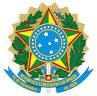 UNIVERSIDADE FEDERAL DE ALAGOASCAMPUS DE ARAPIRACACURSO DE MEDICINA Arapiraca-AL,     /        /    .ATA DE DEFESA PÚBLICA DO TRABALHO DE CONCLUSÃO DE CURSO- TCC	Aos ______ dias do mês de_________________________ de _______________, às ___________ horas, em sessão pública na sala _____________________ (física/virtual: citar link) da Universidade Federal de Alagoas, campus Arapiraca, na presença da Banca Examinadora presidida pelo(a) Professor(a) ___________________________________________e composta pelos examinadores ____________________________________ e _________________________________________,o(a) (s) discente (s) _______________________________________________________________ e________________________________________ apresentaram o Trabalho de Conclusão de Curso intitulado:_________________________________________________________________________ ________________________________________________________________________________,como requisito curricular indispensável para a integralização do Curso de Bacharelado em Medicina. Inicialmente, o presidente da sessão deu a palavra aos estudantes para que apresentassem o trabalho, seguida de arguição pelos examinadores. Após reunião em sessão reservada, a Banca Examinadora deliberou e decidiu pela ______________________ (Nota: ___________) do referido trabalho, divulgando o resultado formalmente ao (s) discente (s) e demais presentes. 	Eu, na qualidade de Presidente da Banca, lavrei a presente ata que será assinada por mim, pelos demais examinadores e pelo(s) discente(s).Recomendações (se houver):Presidente da Banca ExaminadoraDiscenteExaminador 01DiscenteExaminador 02________________________________Comissão de TCC